1 Obrázky:a)opera v Sydney, b)Uluru-Ayersova skála c) Velké( korálové)bariérové útesy, d) Aboriginals s didgeridoo(hudeb. nástroj)2. Rozhodni, zda je tvrzení pravdivé a)Austrálie leží na jižní polokouli a prochází zde obratník Raka  Neb)Největším a zároveň hlavním městem je Sydney Nec)Yorský poloostrov je nejsevernějším poloostrovem Austrálie Ano3.Co mezi slova nepatřía) Melbourne-Brisbane-Sydney-Auckland-Perthb)klokan-emu-koala-jedovatí hadi-lama-ptakopyskGibsonova poušť-Velká písečná poušť, poušť Tanami-Velká Viktoriina poušť- poušť Gobi4. V jakém podnebném pásu leží severní poloostrov - Yorský poloostrov       tropický monzunový5. Vyber 3 moře, která omývají Austrálii  Arafurské, Korálové ,Tasmanovo, 6. Jak se nazývá hlavní město Austrálie? Canberra7.Jak se nazývá největší australský záliv? Velký australský 8. Největší město Austrálie je? Melbourne9. Co je to didgeridoo? Hudební nástroj10. Napiš 2 australské řeky            Darling, Murray11. Maorové jsou: a) domorodý kmen z Austrálieb) domorodý kmen z Nového Zelanduc) domorodý kmen z Mikronésie12. Vysvětli pojmy: Tasmánie- největší ostrov Austrálie, Sydney, Moar, eukalyptus, bumerang13.Doplň: Nejmenším světadílem světa je………………., Jeden ze států USA leží v Oceánii. Nazývá se………………….. Nový Zeland tvoří dva ostrovy…………………………a………………………….., Oceánie se rozprostírá v …………………………. Oceánu.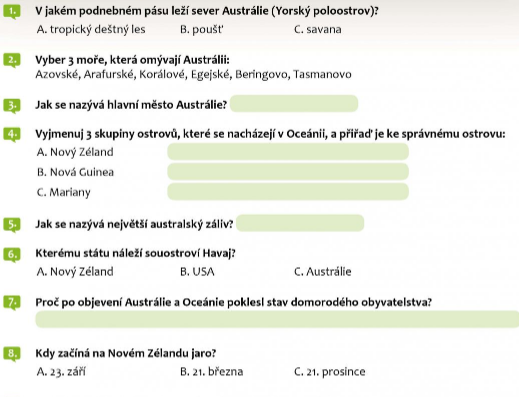 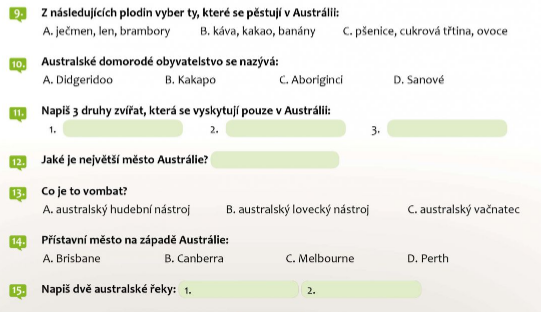 